BIODATA MAHASISWA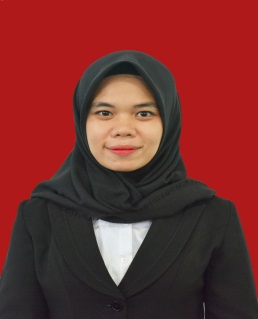 Identitas Mahasiswa Nama			: MasitohNPM			: 153114115Tempat/ Tanggal Lahir 	: Bio-Bio 21 Mei 1994Jenis kelamin		: PerempuanAgama			: IslamStatus perkawin		: Belum KawinPekerjaan		: MahasiswaAnak ke		: 5 dari 9 bersaudaraAlamat			: Pamingke Aek Natas Labuhanbatu UtaraNo. Telp./ HP		: 085372319112IPK			: 3.10PendidikanSD			: SD 117859 AFD III Aek PamingkeSMP			: MTS.N. Aek NatasSMA			: SMA N 1. Aek NatasPerguruan Tinggi	: Universitas Muslim Nusantara Al-WashliyahJudul Skripsi		: Pengaruh Kelengkapan Produk Dan Harga                                        Kosmetik Terhadap Pembelian Ulang Konsumen                                                (Studi Kasus Pajak Sambas Kota Medan)Dosen Pembimbing I	: Tukimin Lubis, SE, M.MADosen Pembimbing II	: Rini Astuti SE, MMOrang TuaNama Ayah		: Ahmad SolehPekerjaan		: BertaniNama Ibu		: TaniahPekerjaan		: Ibu Rumah TanggaAlamat 			: Pamingke Aek Natas Labuhanbatu UtaraDengan Hormat, Medan, November 2019                                                                         Masitoh